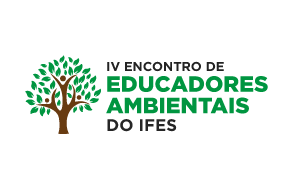 IV Encontro de Educadores Ambientais doIfes08, 09 e 10 de Junho de 2021 Ifes campus Itapina(TÍTULO: Template para submissão dos trabalhos)O autor deverá inserir o resumo expandido e as palavras-chave, utilizando fonte Times New Roman, em corpo 12, com espaçamento simples. O resumo deve conter no mínimo 01 (uma) página e no máximo 02 (duas) páginas. Em sua construção, deve-se fazer a formatação do resumo expandido segundo a norma da Associação Brasileira de Normas Técnicas (ABNT) NBR 6028. “[...] As palavras-chave devem figurar logo abaixo do resumo, antecedidas da expressão Palavras-chave: separadas entre si por ponto e finalizadas também por ponto” (ABNT NBR 6028, 2003, seção 3.3.3), inseridas em sequência na mesma linha, podendo ter um mínimo de 3 (três) e o máximo de 5 (cinco) palavras-chave.No resumo expandido deve-se apresentar os seguintes itens: INTRODUÇÃO (deve conter as ideias que serão apresentadas no decorrer do texto do artigo - tema da pesquisa - e seus objetivos, uma síntese da metodologia utilizada na pesquisa, questões norteadoras e/ou hipótese, a justificativa do trabalho e suas limitações). METODOLOGIA (o autor deverá discorrer sobre as concepções filosóficas, epistemológicas de abordagem da pesquisa, bem como os dispositivos de produção de dados utilizados pela proposta metodológica escolhida para fundamentar a sua prática de pesquisa. Deve conter uma breve contextualização da realidade pesquisada, teorias de análise dos dados e sujeitos pesquisados – se houver –, e critérios de seleção dos sujeitos pesquisados. Nesse contexto, o autor deverá expor seu percurso metodológico a fim de informar ao leitor como foi realizada a pesquisa). RESULTADOS E DISCUSSÕES (deverão expor os resultados alcançados a partir da proposição do autor. Quais os resultados obtidos com fundamentação teórica, prática e/ou científica e bibliográfica acerca do objeto de pesquisa. De que forma a problematização sobre o objeto de pesquisa traz a tona novas perspectivas? Quais os resultados após os procedimentos metodológicos?) CONSIDERAÇÕES FINAIS (se constituem como dedução lógica do estudo, destacando-se os seus resultados, relacionando-os aos objetivos propostos. Podem ser incluídas sugestões ou recomendações para outras pesquisas, porém, de forma breve e sintética). REFERÊNCIAS (deverão ser apresentadas por ordem alfabética e constituírem uma lista única no final do artigo. A exatidão e adequação das referências, que tenham sido consultadas e mencionadas no texto do artigo, são da responsabilidade do autor. O alinhamento deve ser “somente à margem esquerda do texto e de forma a se identificar individualmente cada documento”. Para o desenvolvimento desse item observar a ABNT NBR atualizada).Palavras-chave: Palavra1. Palavra2. Palavra3.